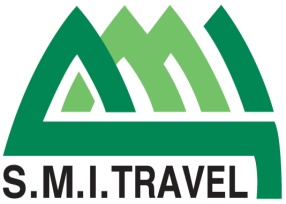 SMI  CAR LIST～Be My Guest～2016年11月18日◎ 利用車両一覧※レンタカー会社はMinh Vietを主に利用します。◎SMI保有車SMI HI-ACE　　　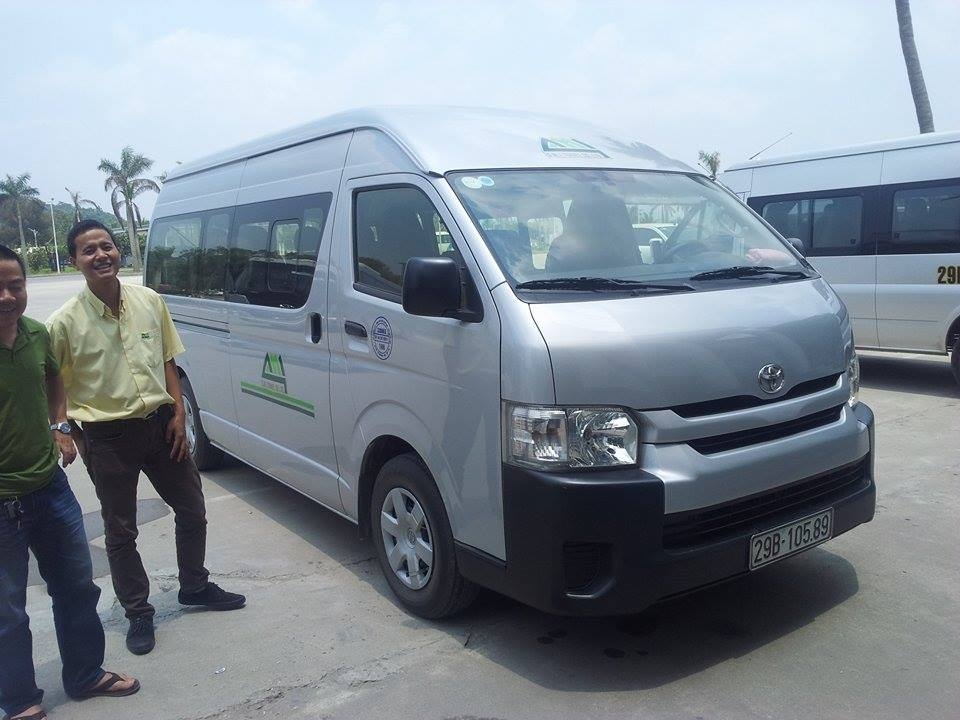 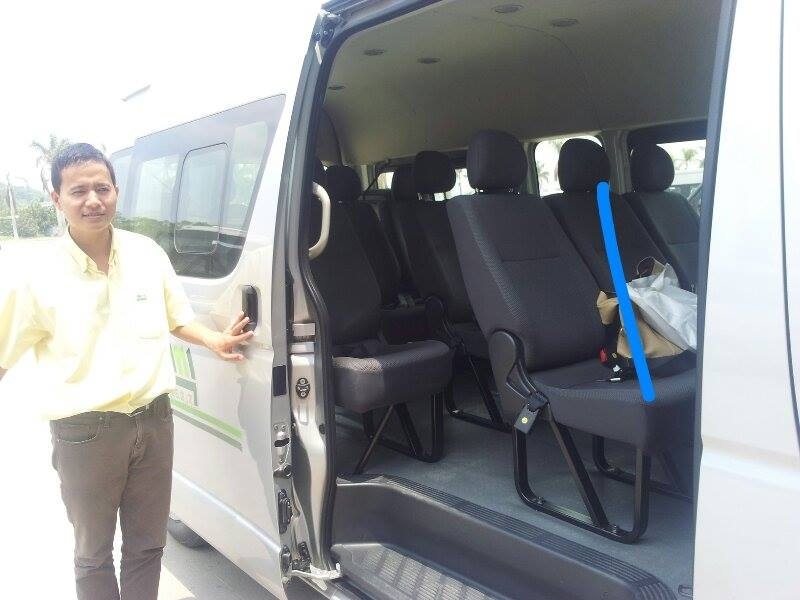 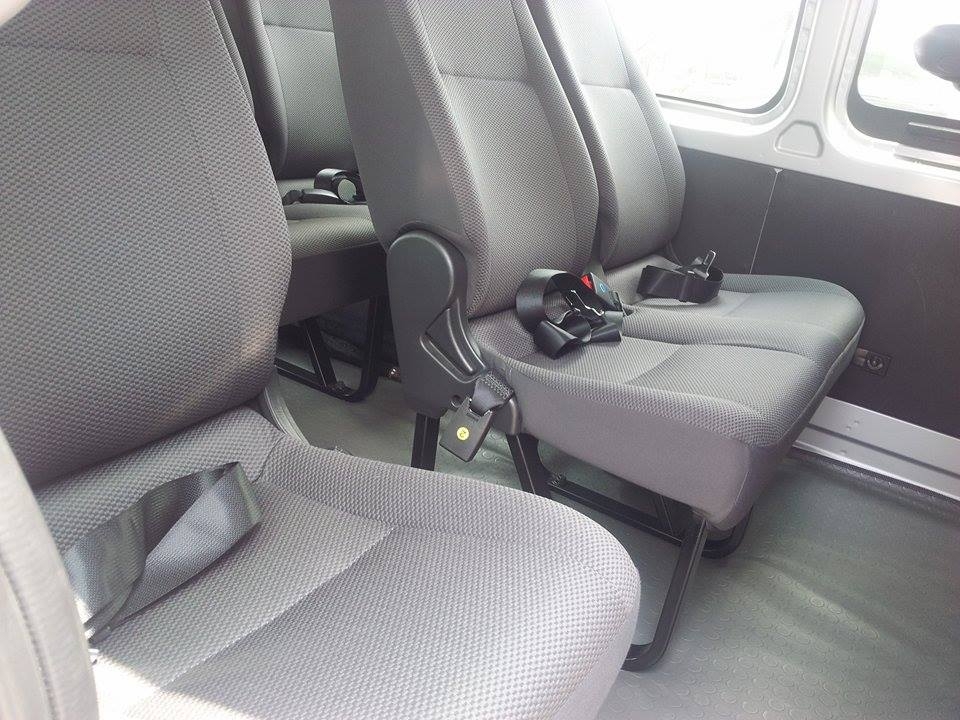 ※2台とも同タイプです。最後部座席は折りたたむことができます。お客様席3-3-3-4、運転席1と運転席の隣にあるガイド席を2と数え計16席です。セダン Vios    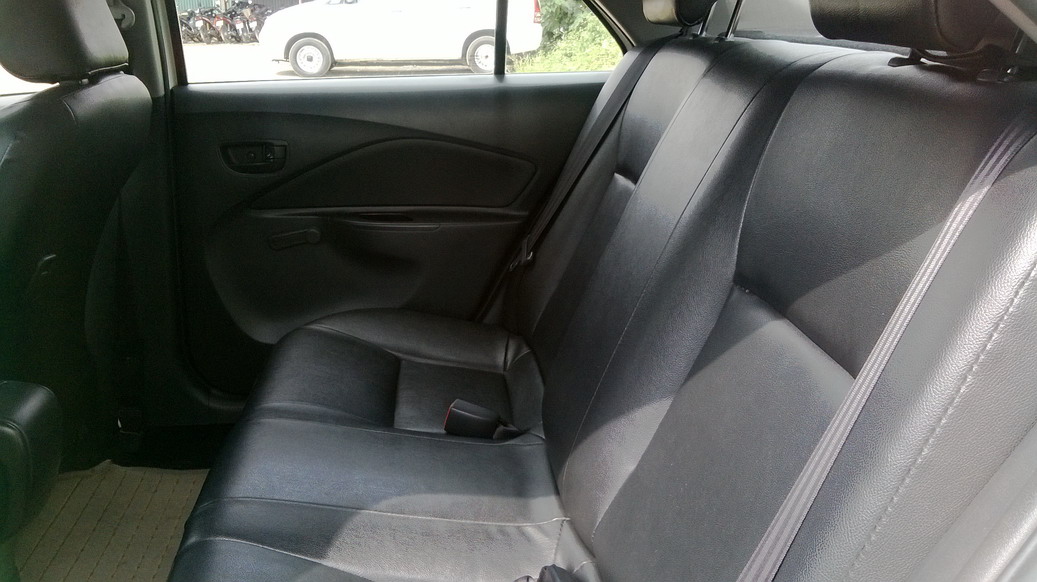 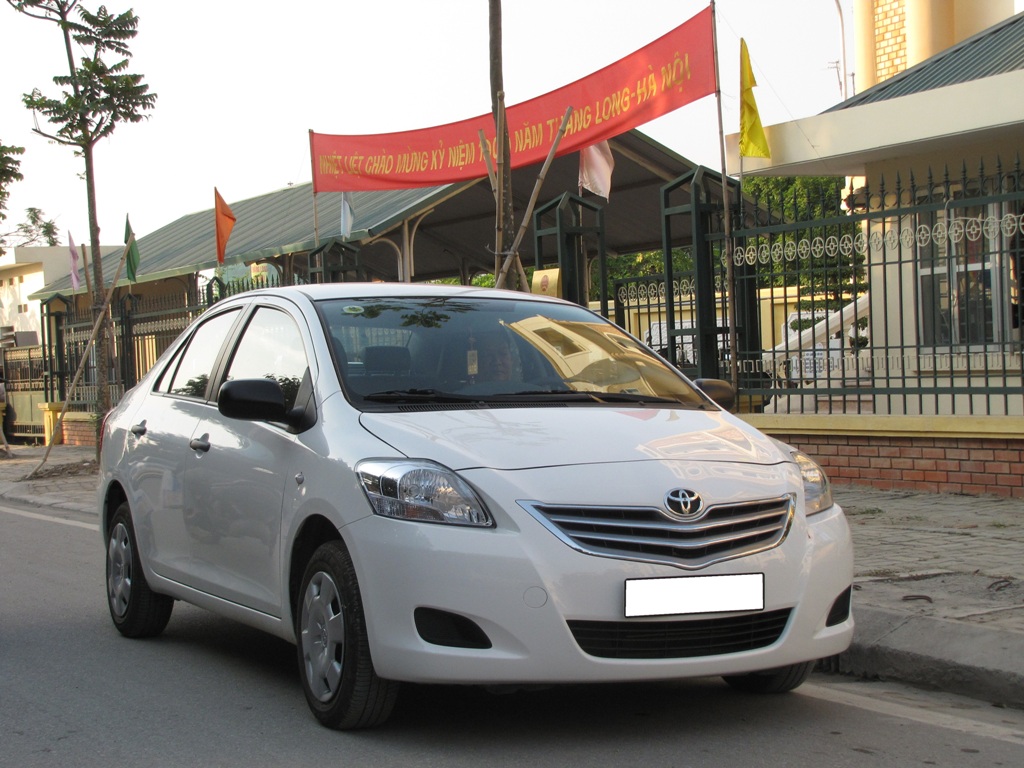 ※スーツケースが大きい場合、1つしか入らない事がございます。7シーター Innova   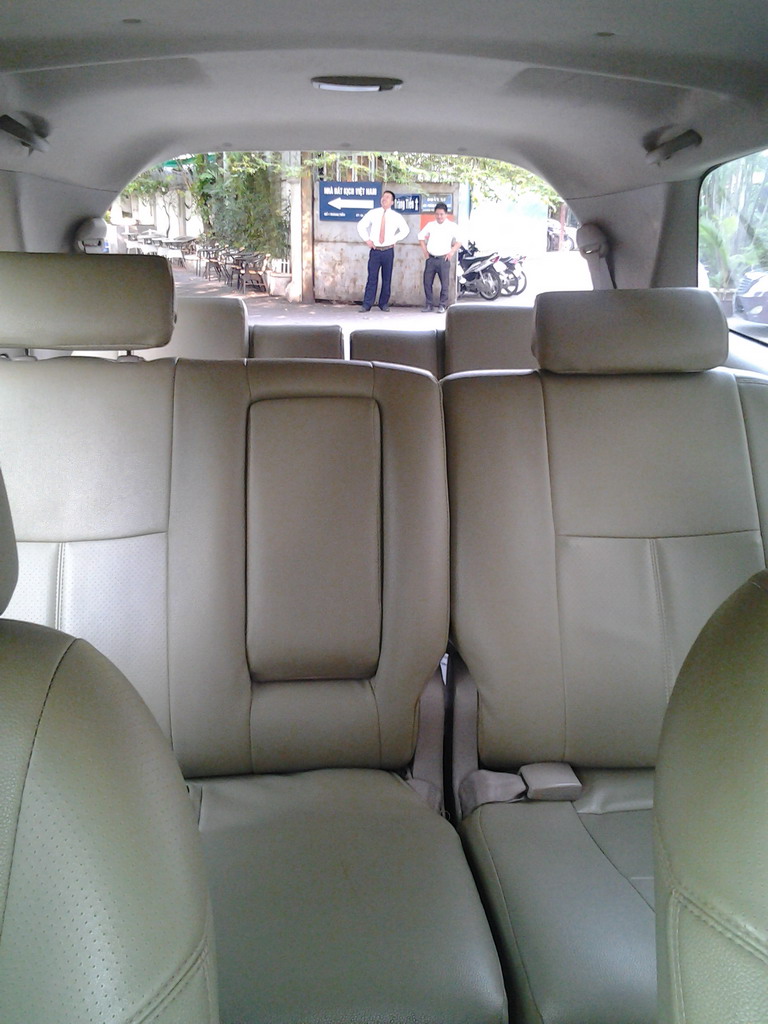 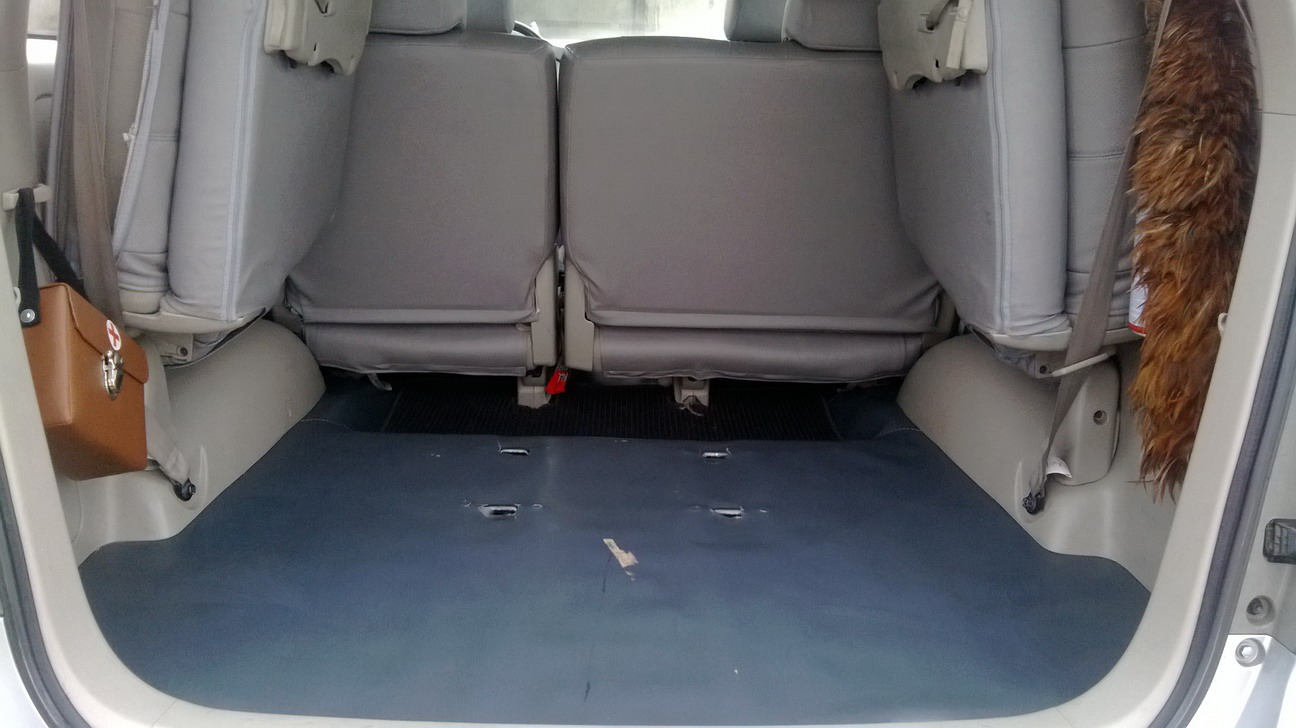 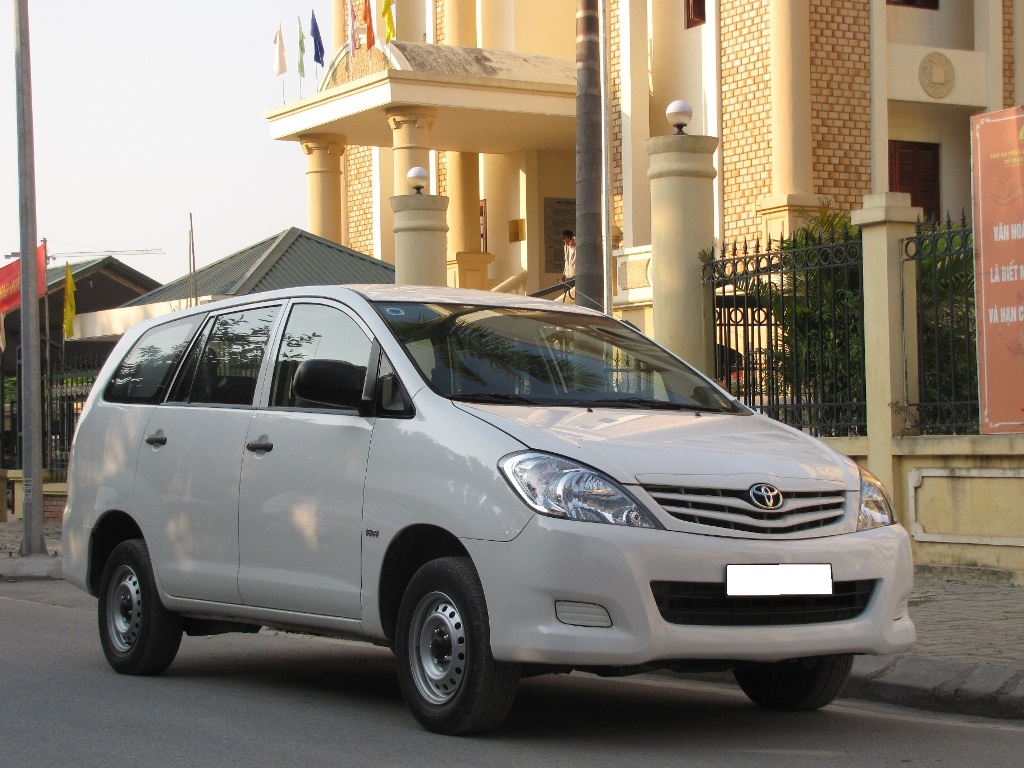 ※最後部座席へ行く為にはその前の座席を倒して乗り込む必要がございます。お客様席2-3、運転席1とガイド席1で計7席です。最後部座席は折りたたむ事ができます。折りたたむと大き過ぎなければスーツケースは3つ入りますが、座席数が減る為、空港送迎時は2名が最大となります。VanFord Transit　　　　　　　　　　　　　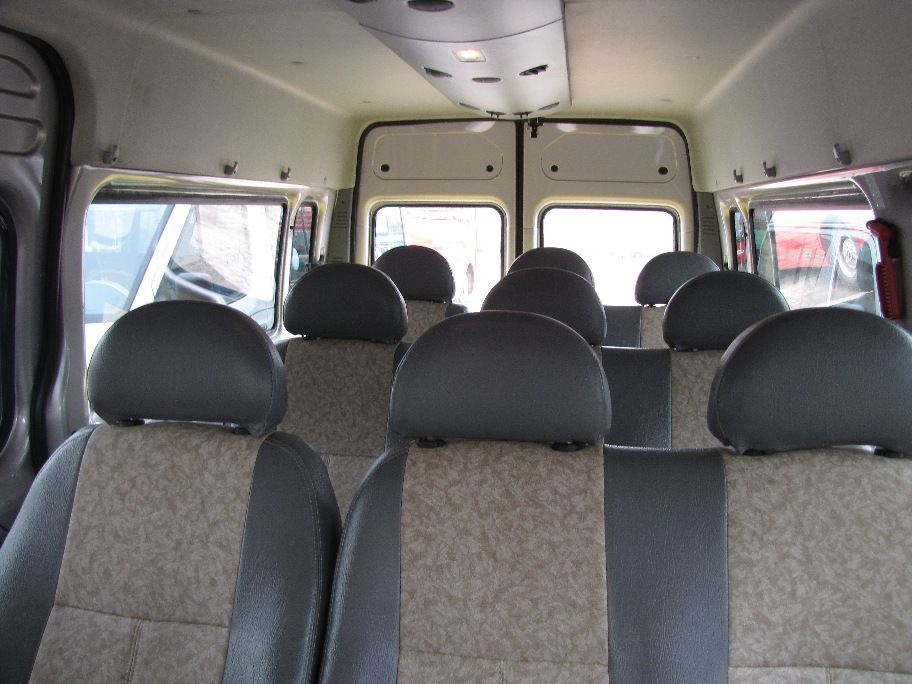 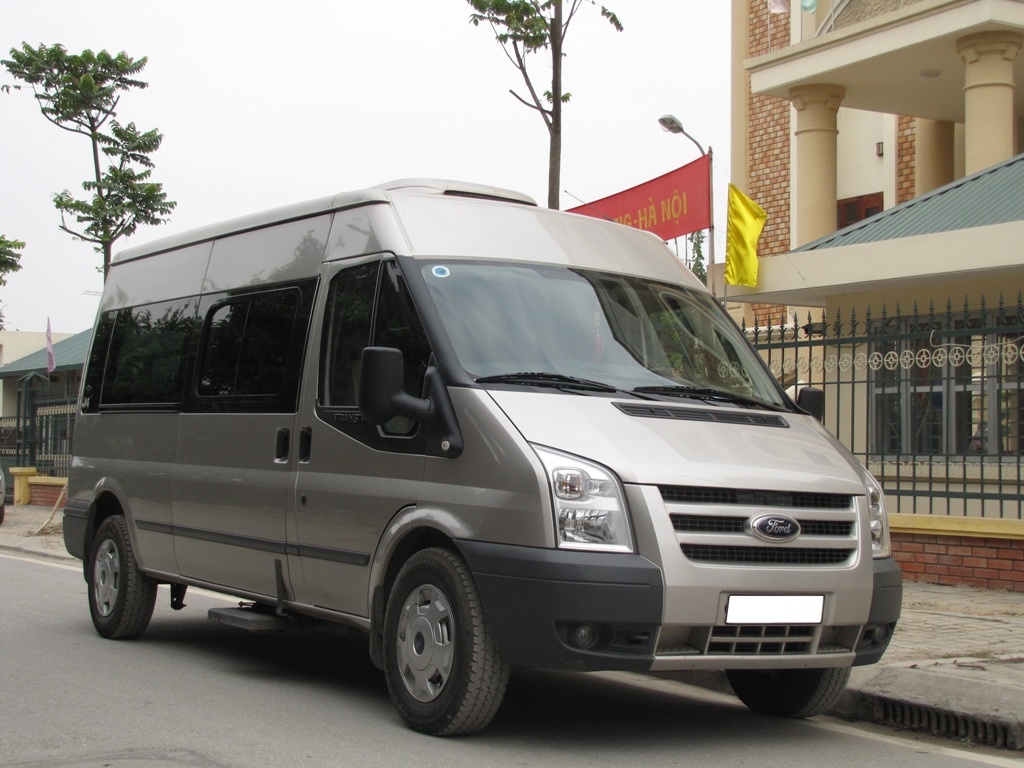 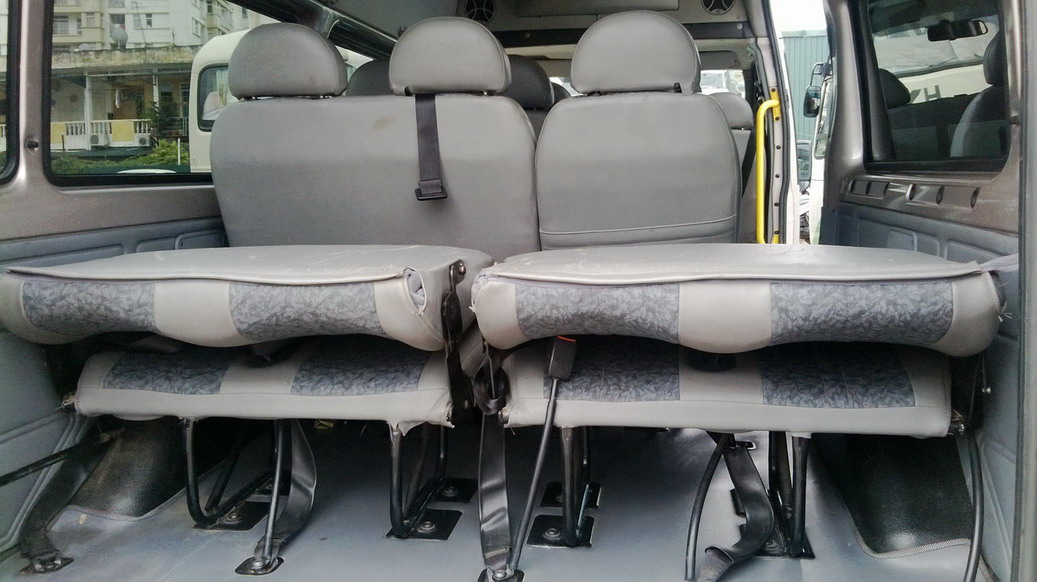 ※SMIのトランジットとタイプは同じです。最後部座席は折りたたむ事ができます。お客様席3-3-3-4、運転席1と運転席の隣にあるガイド席を2と数え計16席です。Mercedes Sprinter     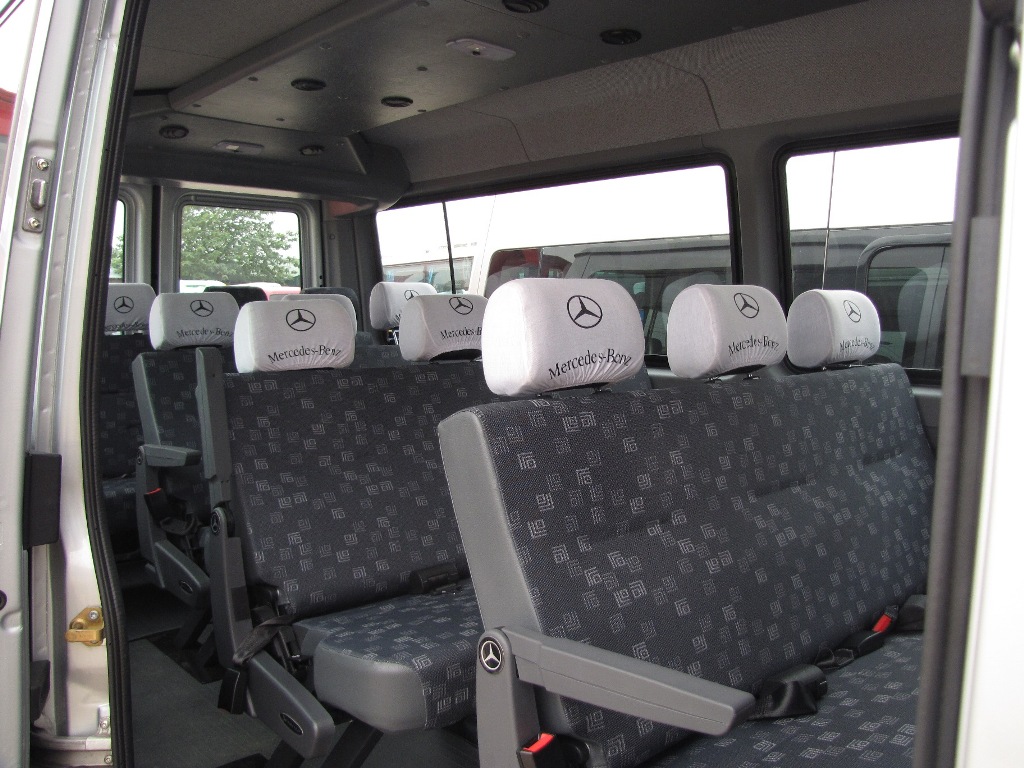 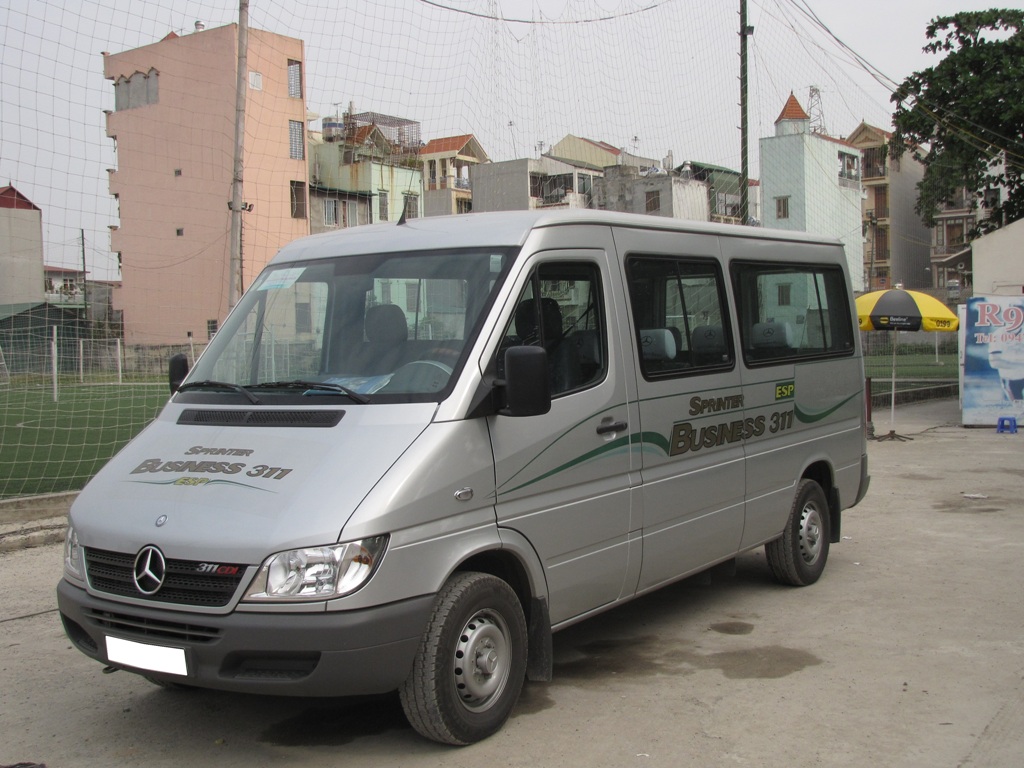 ※基本的にはトランジットを利用します。リクエストがあればスプリンターをご用意致します。トランジットと同様、お客様席3-3-3-4、運転席1と運転席の隣にあるガイド席を2と数え計16席です。中型バス County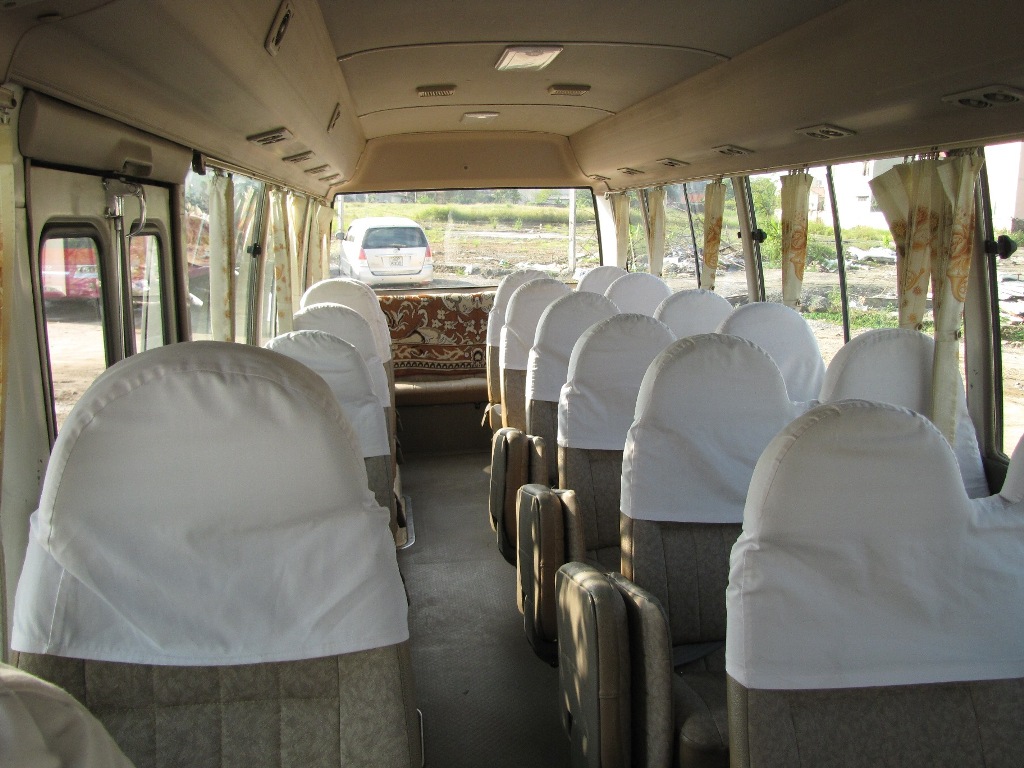 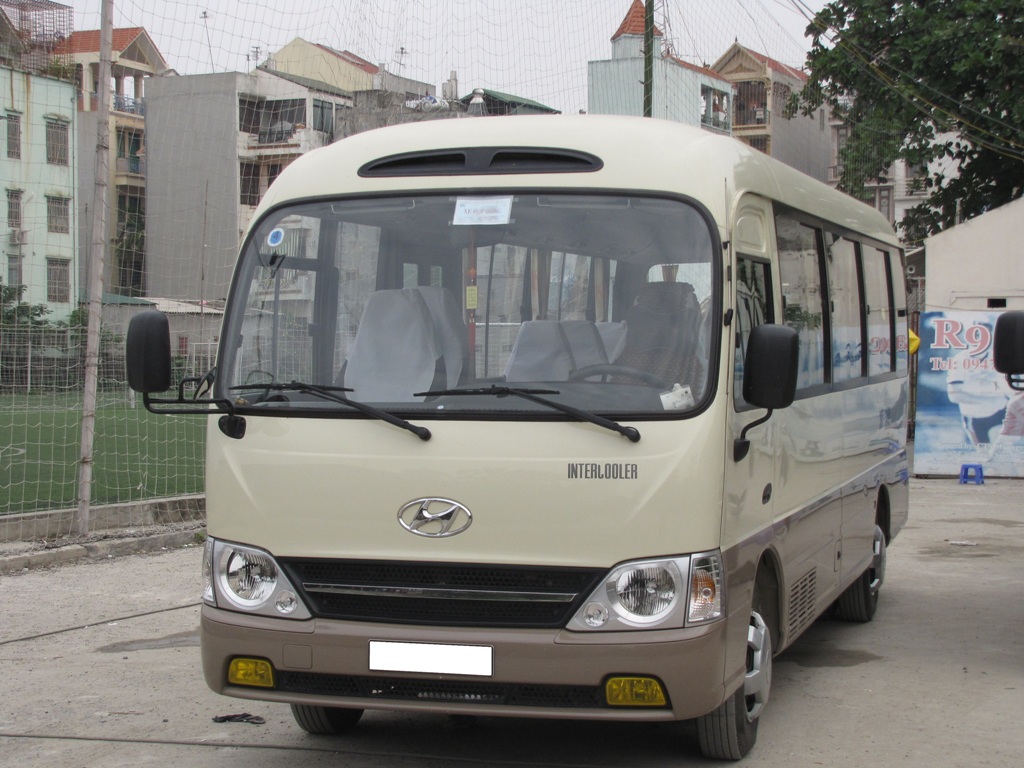 マイクロ(=コースター)タイプの中型車です。荷物は車内に積載します。10名まで対応可能ですが、添付の場合は下記エアロを利用します。Hyundai Aero Town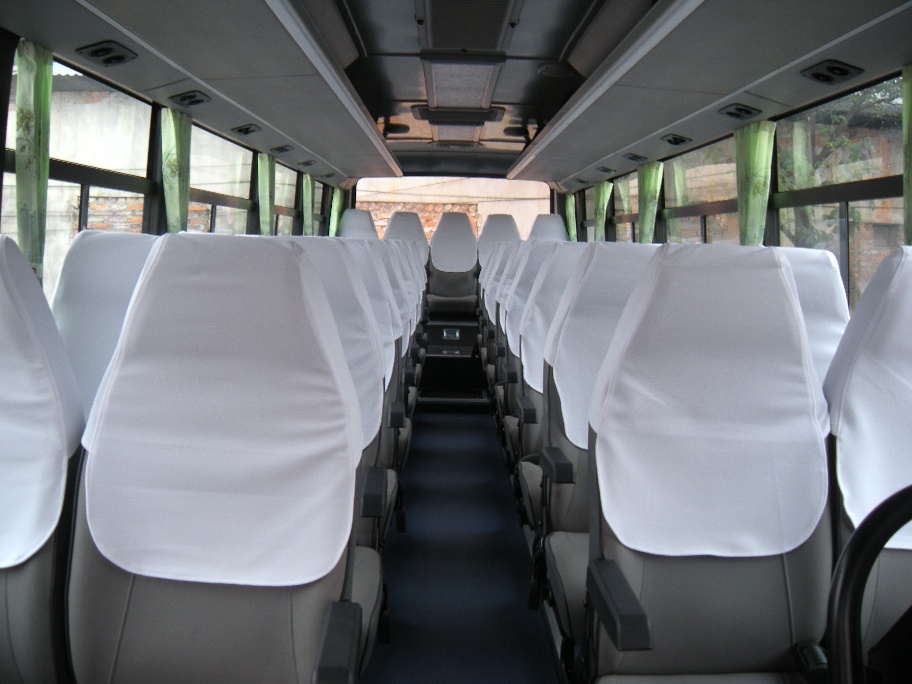 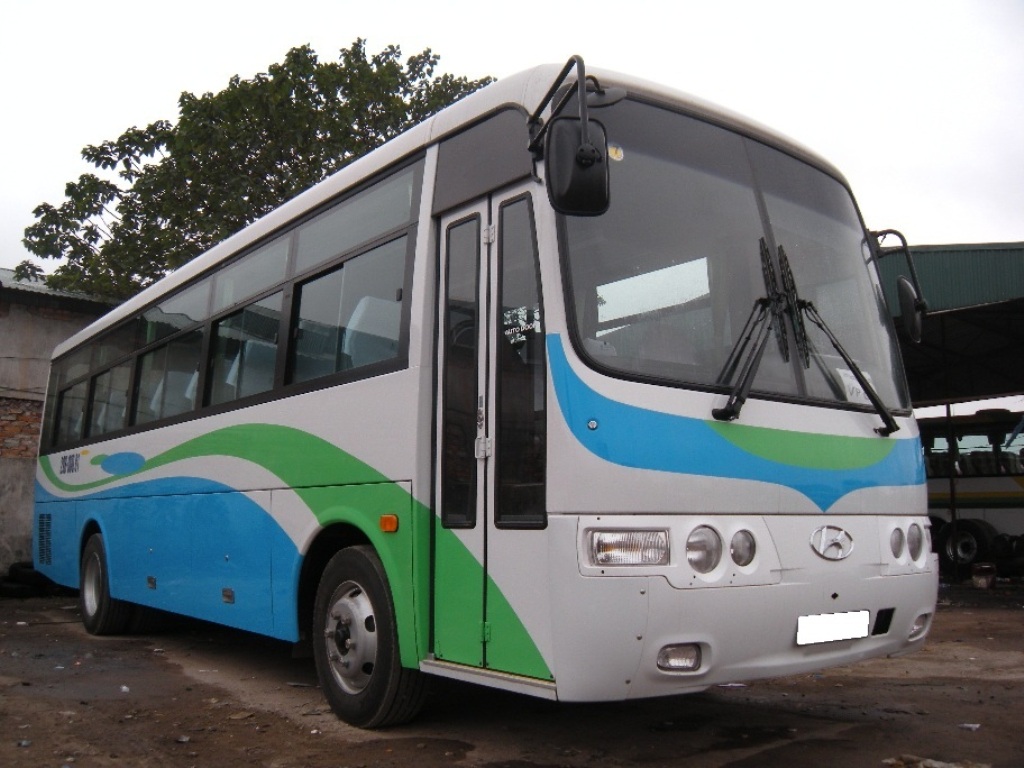 小型のトランクも兼ね備えております。10名程でも添付の場合はこちらを利用します。大型バスHyundai HiClass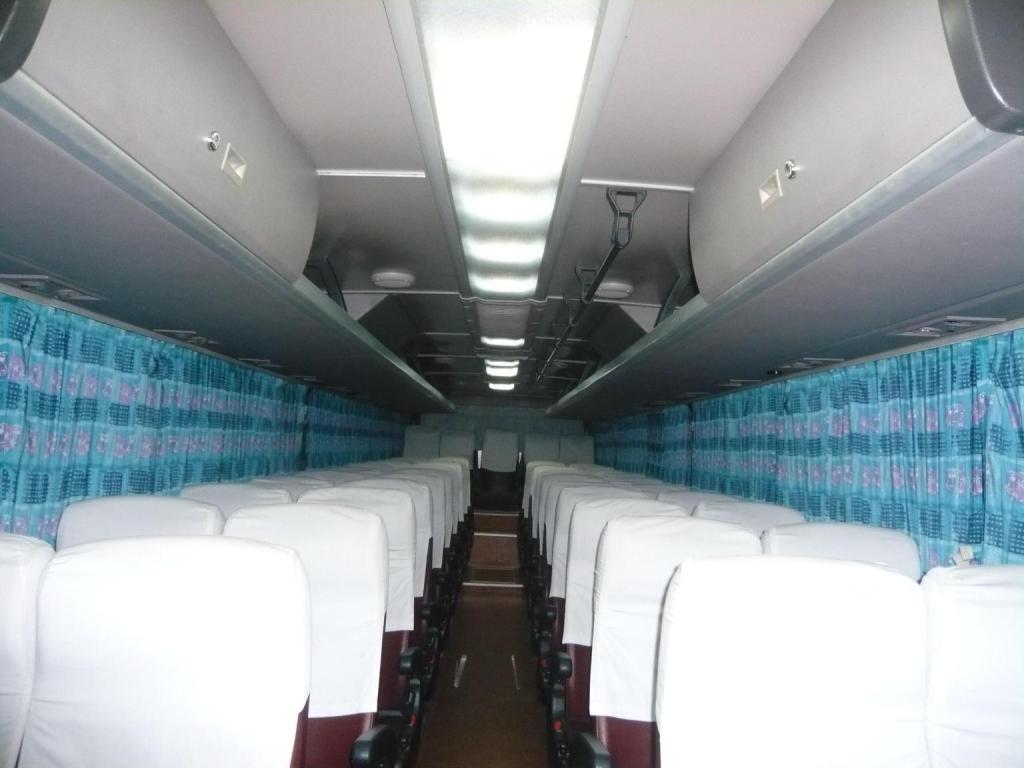 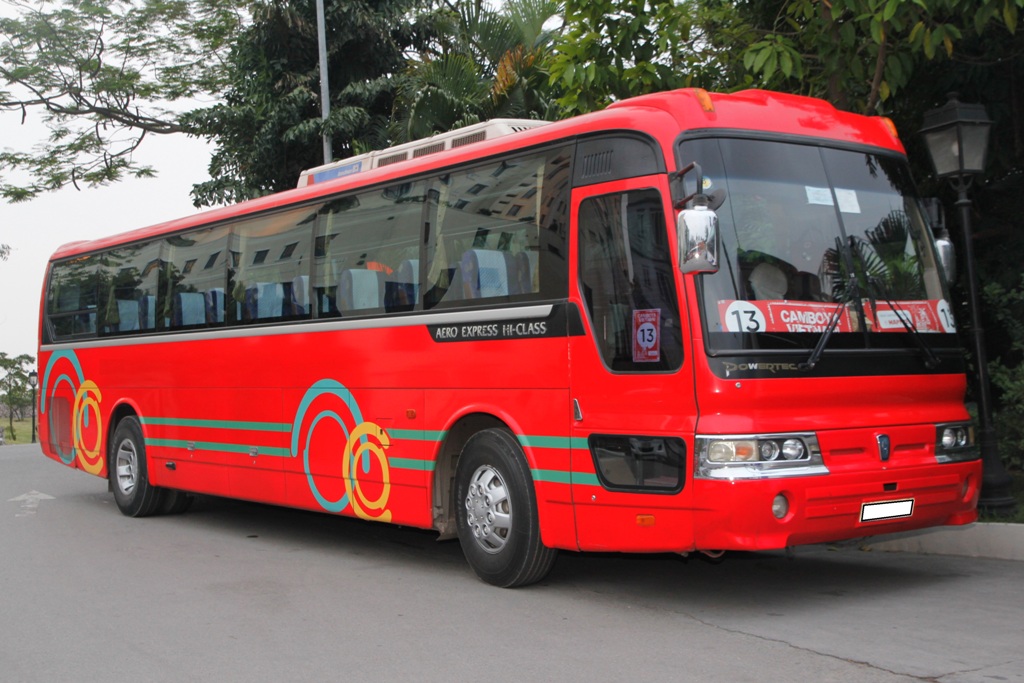 ※ハノイで一番利用しているのはハイクラスです。Hyundai Universe               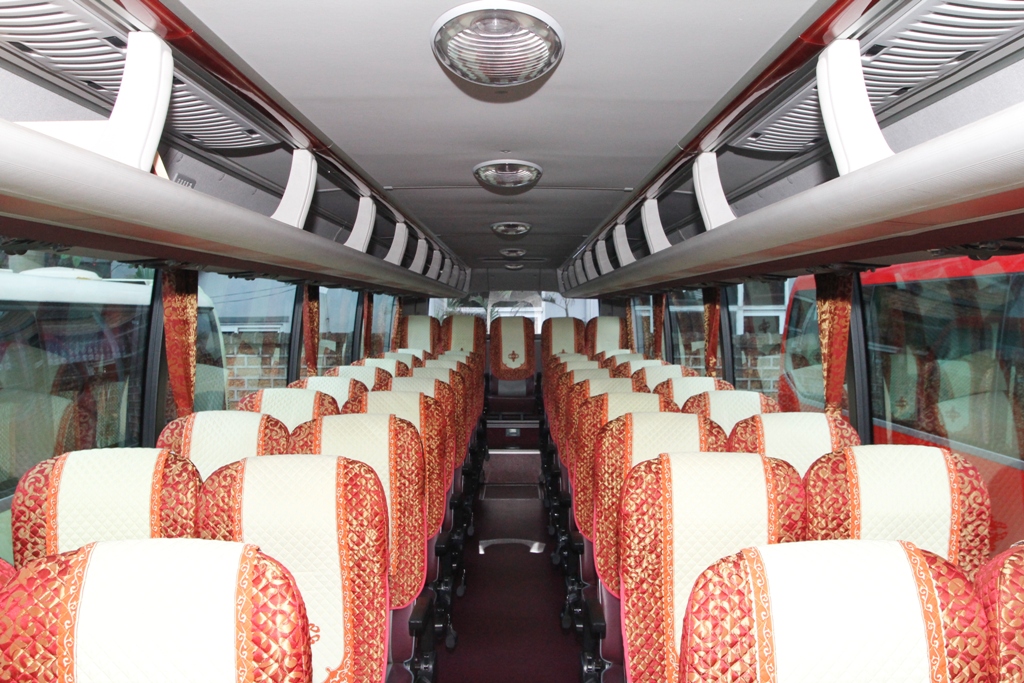 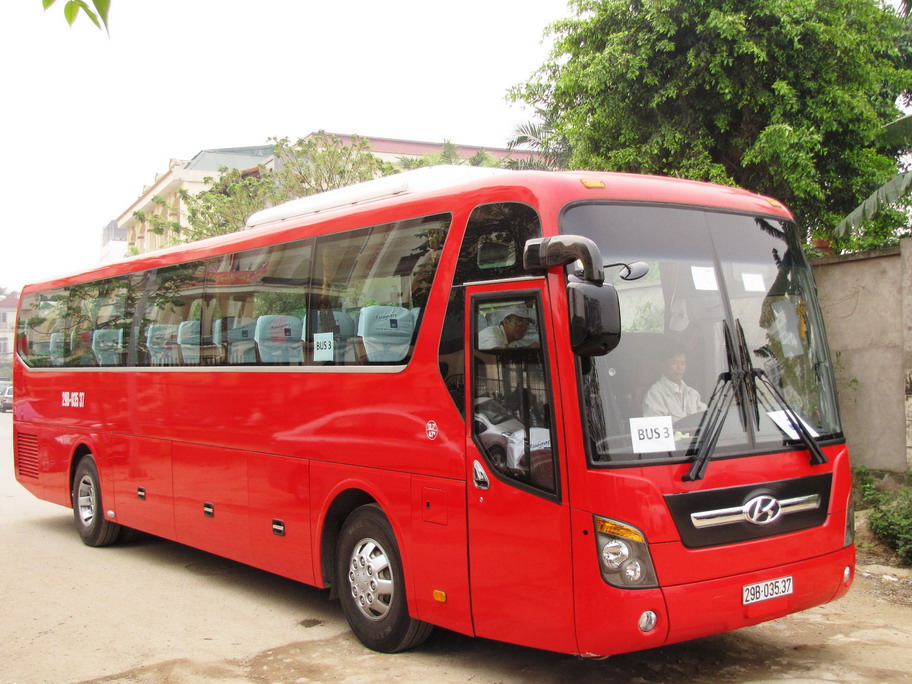 ※ユニバースは新しく、ハノイの中では一番大きなトランクを持つバスです。　但し、料金が少し上がるので、通常はHiClassを手配します。CompanyTypeCarMakerNo. of CarNo. of SeatsNo. ofLuggageNo. of accommodationNo. of accommodationNo. of accommodationCompanyTypeCarMakerNo. of CarNo. of SeatsNo. ofLuggageAPTGolfS/SSMI VanTransitFord2166666Minh VietSedanAltisToyota1842212Minh VietSedanCamryToyota242212Minh VietSedanSunnyNissan2042212Minh Viet7seats EverestFord172223Minh Viet7seatsFortunerToyota1272223Minh Viet7seatsInnovaToyota4872223Minh VietVanTransitFord16166666Minh VietVanHiaceToyota3166666Minh VietVanSprinterMerce11166666Minh VietBusCountyHuyndai252911111111Minh VietBusTownHuyndai203515151515Minh VietBusGlobal NobleHuyndai53414141414Minh VietBusHiclassHuyndai104530303030Minh VietBusUniverHuyndai354538383838Thanh ThanhBusCounty LimosineHuyndai42911111111Thanh ThanhBusGlobal NovelHuyndai43314141414Thanh ThanhBusUniverHuyndai74538383838TanMinh QuangVan SprinterMecedes10167767TanMinh QuangSedan AltisToyota342212TanMinh Quang7seatsInnovaToyota772223